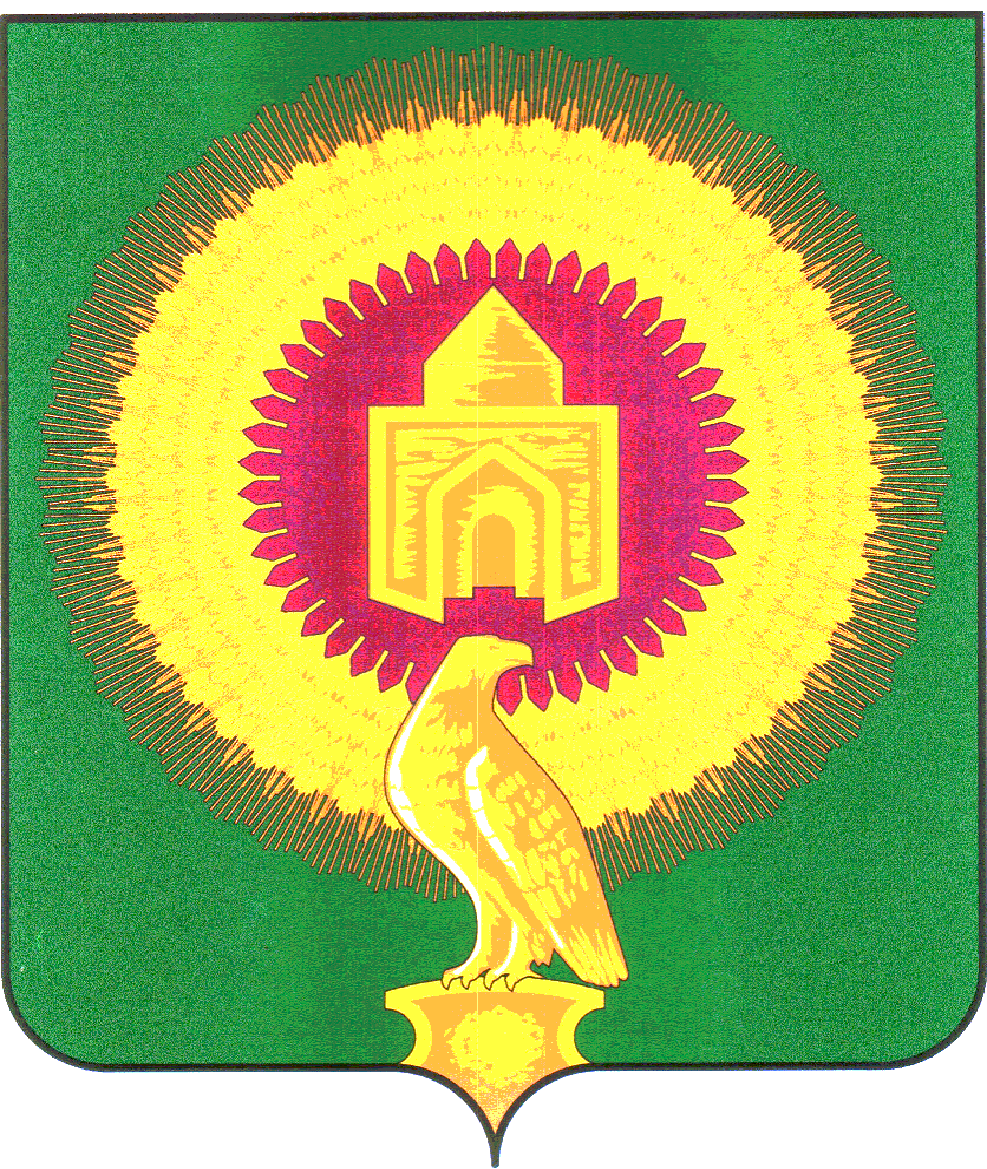 СОВЕТ ДЕПУТАТОВНИКОЛАЕВСКОГО СЕЛЬСКОГО ПОСЕЛЕНИЯВАРНЕНСКОГО МУНИЦИПАЛЬНОГО РАЙОНАЧЕЛЯБИНСКОЙ ОБЛАСТИРЕШЕНИЕот  09 апреля 2020 года      №  08Об  исполнении бюджетаНиколаевского сельского поселенияза 1 квартал 2020 года Заслушав доклад главного бухгалтера А.В.Сарычевой «Об  исполнении  бюджета Николаевского сельского поселения за 1 квартал 2020 года», Совет депутатов Николаевского сельского поселения РЕШАЕТ:1. Утвердить отчет об исполнении бюджета Николаевского сельского поселения за                     1 квартал 2020 года по доходам в сумме 1153,87 тыс. рублей, по расходам в сумме 1075,23 тыс. рублей с превышением доходов над расходами (профицит бюджета Николаевского сельского поселения) в сумме 78,64 тыс. рублей со следующими показателями: - по доходам бюджета Николаевского сельского поселения за 1 квартал 2020 года согласно приложению 1; - по расходам бюджета Николаевского сельского поселения по ведомственной структуре расходов бюджета за 1 квартал 2020 года согласно приложению 2; - по расходам бюджета Николаевского сельского поселения по разделам, подразделам, целевым статьям и видам расходов классификации расходов бюджетов за 1 квартал 2020 года согласно приложению 3;- по источникам внутреннего финансирования дефицита бюджета Николаевского сельского поселения за 1 квартал 2020 года согласно приложению 4. 	2. Настоящее решение вступает в силу со дня его подписания и обнародования.Глава  Николаевского сельского поселения	А.Ю.КульковПредседатель Совета депутатов	В.В.ХлестоваПриложение № 1к решению Совета депутатов Николаевского сельского поселения «Об исполнении бюджета Николаевского сельского поселения за 1 квартал  2020  года»от 09 апреля  2020 года  № 08Доходы бюджета Николаевского сельского поселения за 1 квартал 2020 годатыс.рублейПриложение № 2к решению Совета депутатов Николаевского сельского поселения «Об исполнении бюджета Николаевского сельского поселения за 1 квартал  2020 года»от 09 апреля  2020 года  № 08Расходы бюджета Николаевского сельского поселения за 1 квартал 2020 года по ведомственной структуре расходов бюджета	тыс. руб                                                                                                                                             Приложение № 3к решению Совета депутатов Николаевского сельского поселения «Об исполнении бюджета Алексеевского сельского поселения за 1 квартал  2020 года»от 09 апреля  2020 года  № 08Расходы бюджета сельского поселения за 1 квартал  2020 года по разделам, подразделам, целевым статьям и видам расходов классификации расходов бюджета Николаевского сельского поселениятыс.рублейПриложение № 4к решению Совета депутатов Николаевского сельского поселения «Об исполнении бюджета Николаевского  сельского поселения за 1 квартал  2020 года»от 09 апреля  2020 года  № 08Источники внутреннего финансирования дефицита бюджета Николаевского сельского поселения за 1 квартал 2020 годатыс. рублейГл. администраторКВДНаименование КВДЗачисленоИтого 1153,8718225,591821.01.02010.01.1000.110Налог на доходы физических лиц с доходов, источником которых является налоговый агент, за исключением доходов, в отношении которых исчисление и уплата налога осуществляются в соответствии со статьями 227, 227.1 и 228 Налогового кодекса Российской Федерации (сумма платежа (перерасчеты, недоимка и задолженность по соответствующему платежу, в том числе по отмененному)5,661821.01.02020.01.1000.110Налог на доходы физических лиц с доходов, полученных от осуществления деятельности физическими лицами, зарегистрированными в качестве индивидуальных предпринимателей, нотариусов, занимающихся частной практикой, адвокатов, учредивших адвокатские кабинеты, и других лиц, занимающихся частной практикой в соответствии со статьей 227 Налогового кодекса Российской Федерации (сумма платежа (перерасчеты, недоимка и задолженность по соответствующему платежу, в том числе по отмененному)-0,011821.01.02020.01.3000.110Налог на доходы физических лиц с доходов, полученных от осуществления деятельности физическими лицами, зарегистрированными в качестве индивидуальных предпринимателей, нотариусов, занимающихся частной практикой, адвокатов, учредивших адвокатские кабинеты, и других лиц, занимающихся частной практикой в соответствии со статьей 227 Налогового кодекса Российской Федерации (суммы денежных взысканий (штрафов) по соответствующему платежу согласно законодательству Российской Федерации)0,011821.05.03010.01.1000.110Единый сельскохозяйственный налог (сумма платежа (перерасчеты, недоимка и задолженность по соответствующему платежу, в том числе по отмененному)3,331821.06.01030.10.1000.110Налог на имущество физических лиц, взимаемый по ставкам, применяемым к объектам налогообложения, расположенным в границах сельских поселений (сумма платежа (перерасчеты, недоимка и задолженность по соответствующему платежу, в том числе по отмененному)2,431821.06.01030.10.2100.110Налог на имущество физических лиц, взимаемый по ставкам, применяемым к объектам налогообложения, расположенным в границах сельских поселений (пени по соответствующему платежу)0,571821.06.06033.10.1000.110Земельный налог с организаций, обладающих земельным участком, расположенным в границах сельских поселений (сумма платежа (перерасчеты, недоимка и задолженность по соответствующему платежу, в том числе по отмененному)2,281821.06.06043.10.1000.110Земельный налог с физических лиц, обладающих земельным участком, расположенным в границах сельских поселений (сумма платежа (перерасчеты, недоимка и задолженность по соответствующему платежу, в том числе по отмененному)11,091821.06.06043.10.2100.110Земельный налог с физических лиц, обладающих земельным участком, расположенным в границах сельских поселений (пени по соответствующему платежу)0,248311128,278311.11.05075.10.0000.120Доходы от сдачи в аренду имущества, составляющего казну сельских поселений (за исключением земельных участков)2,738311.16.10123.01.0101.140Доходы от денежных взысканий (штрафов), поступающие в счет погашения задолженности, образовавшейся до 1 января 2020 года, подлежащие зачислению в бюджет муниципального образования по нормативам, действующим до 1 января 2020 года5,768311.17.01050.10.0000.180Невыясненные поступления, зачисляемые в бюджеты сельских поселений-0,218312.02.16001.10.0000.150Дотация бюджетам сельских поселений на выравнивании бюджетной обеспеченности из бюджетов муниципальных районов1 041,008312.02.30024.10.0000.150Субвенции бюджетам сельских поселений на выполнение передаваемых полномочий субъектов Российской Федерации17,298312.02.35118.10.0000.150Субвенции бюджетам сельских поселений на осуществление первичного воинского учета на территориях, где отсутствуют военные комиссариаты11,708312.02.40014.10.0000.150Межбюджетные трансферты, передаваемые бюджетам сельских поселений из бюджетов муниципальных районов на осуществление части полномочий по решению вопросов местного значения в соответствии с заключенными соглашениями50,00Наименование кодаКВСРКФСРКЦСРКВРСуммаИтого1 075,23Администрация Николаевского сельского поселения Варненского муниципального района Челябинской области8311 075,23ОБЩЕГОСУДАРСТВЕННЫЕ ВОПРОСЫ8310100539,36Расходы на выплаты персоналу в целях обеспечения выполнения функций государственными (муниципальными) органами, казенными учреждениями, органами управления государственными внебюджетными фондами83101029900420301100115,72Расходы на выплаты персоналу в целях обеспечения выполнения функций государственными (муниципальными) органами, казенными учреждениями, органами управления государственными внебюджетными фондами83101049900420401100160,61Закупка товаров, работ и услуг для обеспечения государственных (муниципальных) нужд83101049900420401200110,11Иные бюджетные ассигнования831010499089204018009,16Расходы на выплаты персоналу в целях обеспечения выполнения функций государственными (муниципальными) органами, казенными учреждениями, органами управления государственными внебюджетными фондами83101069900420401100143,76НАЦИОНАЛЬНАЯ ОБОРОНА831020010,81Расходы на выплаты персоналу в целях обеспечения выполнения функций государственными (муниципальными) органами, казенными учреждениями, органами управления государственными внебюджетными фондами8310203463005118010010,81НАЦИОНАЛЬНАЯ ЭКОНОМИКА831040050,00Закупка товаров, работ и услуг для обеспечения государственных (муниципальных) нужд8310409180020100020050,00ЖИЛИЩНО-КОММУНАЛЬНОЕ ХОЗЯЙСТВО8310500142,69Закупка товаров, работ и услуг для обеспечения государственных (муниципальных) нужд83105039906000100200142,69КУЛЬТУРА, КИНЕМАТОГРАФИЯ8310800315,07Расходы на выплаты персоналу в целях обеспечения выполнения функций государственными (муниципальными) органами, казенными учреждениями, органами управления государственными внебюджетными фондами83108019904409901100267,68Закупка товаров, работ и услуг для обеспечения государственных (муниципальных) нужд8310801990440990120047,27Иные бюджетные ассигнования831080199089400008000,12СОЦИАЛЬНАЯ ПОЛИТИКА831100017,29Социальное обеспечение и иные выплаты населению8311003282002838030017,29Наименование кодаКФСРКЦСРКВРСуммаИтого1 075,23ОБЩЕГОСУДАРСТВЕННЫЕ ВОПРОСЫ0100539,36Расходы на выплаты персоналу в целях обеспечения выполнения функций государственными (муниципальными) органами, казенными учреждениями, органами управления государственными внебюджетными фондами01029900420301100115,72Расходы на выплаты персоналу в целях обеспечения выполнения функций государственными (муниципальными) органами, казенными учреждениями, органами управления государственными внебюджетными фондами01049900420401100160,61Закупка товаров, работ и услуг для обеспечения государственных (муниципальных) нужд01049900420401200110,11Иные бюджетные ассигнования010499089204018009,16Расходы на выплаты персоналу в целях обеспечения выполнения функций государственными (муниципальными) органами, казенными учреждениями, органами управления государственными внебюджетными фондами01069900420401100143,76НАЦИОНАЛЬНАЯ ОБОРОНА020010,81Расходы на выплаты персоналу в целях обеспечения выполнения функций государственными (муниципальными) органами, казенными учреждениями, органами управления государственными внебюджетными фондами0203463005118010010,81НАЦИОНАЛЬНАЯ ЭКОНОМИКА040050,00Закупка товаров, работ и услуг для обеспечения государственных (муниципальных) нужд0409180020100020050,00ЖИЛИЩНО-КОММУНАЛЬНОЕ ХОЗЯЙСТВО0500142,69Закупка товаров, работ и услуг для обеспечения государственных (муниципальных) нужд05039906000100200142,69КУЛЬТУРА, КИНЕМАТОГРАФИЯ0800315,07Расходы на выплаты персоналу в целях обеспечения выполнения функций государственными (муниципальными) органами, казенными учреждениями, органами управления государственными внебюджетными фондами08019904409901100267,68Закупка товаров, работ и услуг для обеспечения государственных (муниципальных) нужд0801990440990120047,27Иные бюджетные ассигнования080199089400008000,12СОЦИАЛЬНАЯ ПОЛИТИКА100017,29Социальное обеспечение и иные выплаты населению1003282002838030017,29Код бюджетной классификации Российской ФедерацииНаименование источника средствСумма000 01 00 00 00 00 0000 000Источники внутреннего финансирования дефицитов бюджетов-78,64000 01 05 00 00 00 0000 000Изменение остатков средств на счетах по учёту средств бюджета-78,64